7.pielikums Ministru kabineta 2013.gada 19.martanoteikumiem Nr.154Rīgas pilsētas administratīvās teritorijas robežas apraksts                                                                                     (robežas apraksta sagatavošanas datums)Rīgas pilsētas administratīvās teritorijas robežas karte                                                                                       (robežas kartes sagatavošanas datums)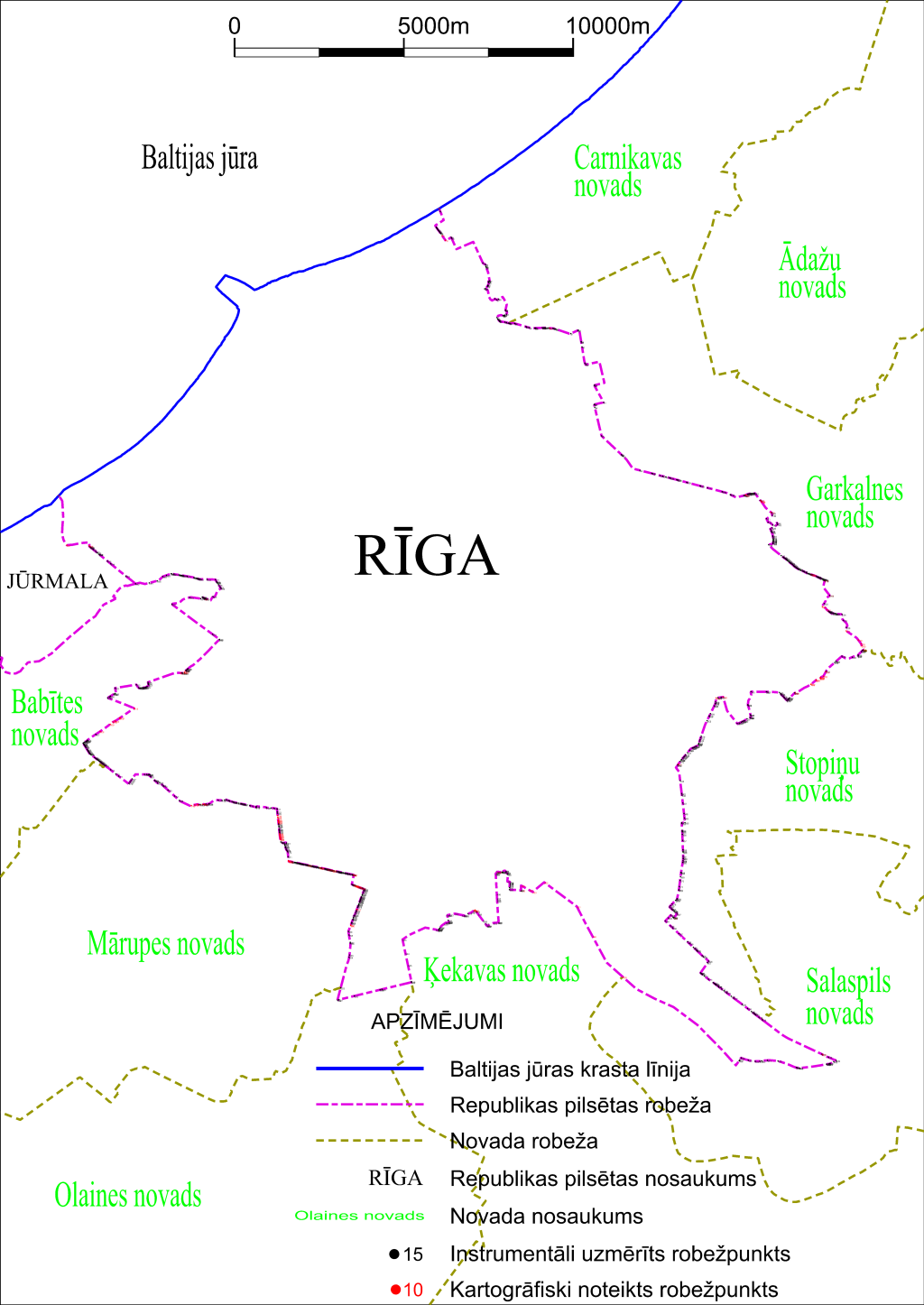 Tieslietu ministra vietā –iekšlietu ministrs R.Kozlovskis                 2012.gada 12.novembrisNr.
p.k.Tās zemes vienības kadastra apzīmējums, pa kuru noteikta administratīvās teritorijas robežaRobežojošās administratīvās teritorijas nosaukums01001090002Jūrmalas pilsētaBaltijas jūra01001090029Baltijas jūra01001032060Baltijas jūra01001030127Baltijas jūra01001032001Baltijas jūra01001030003Baltijas jūra01001030150Baltijas jūra01001200668Baltijas jūra01001200008Baltijas jūra01001200454Baltijas jūraCarnikavas novads01001202232Carnikavas novads01001201657Carnikavas novads01001202067Carnikavas novads01001200182Carnikavas novads01001200181Carnikavas novads01001209018Carnikavas novads01001200163Carnikavas novads01001201208Carnikavas novads01001200165Carnikavas novads01001200016Carnikavas novads01001200166Carnikavas novads01001200167Carnikavas novads01001200168Carnikavas novads01001200628Carnikavas novads01001200721Carnikavas novads01001202237Carnikavas novads01001202323Carnikavas novads01001201165Carnikavas novads01001130090Carnikavas novads01001130336Carnikavas novads01001132192Carnikavas novads01001139010Carnikavas novads01001130238Carnikavas novads01001130282Carnikavas novads01001130337Carnikavas novads01001132552Carnikavas novads01001132553Carnikavas novads01001132554Carnikavas novads01001132555Carnikavas novads01001132345Carnikavas novads01001132344Carnikavas novads01001130237Carnikavas novads01001132381Carnikavas novads01001132372Carnikavas novads01001132380Carnikavas novads01001132376Carnikavas novads01001132377Carnikavas novads01001130341Carnikavas novads01001130235Carnikavas novads01001132037Carnikavas novads01001132046Carnikavas novads01001132071Carnikavas novads01001132074Carnikavas novads01001130062Carnikavas novads01001132094Carnikavas novads01001132073Carnikavas novads01001132050Carnikavas novads01001130033Garkalnes novads01001132084Garkalnes novads01001130035Garkalnes novads01001130250Garkalnes novads01001142323Garkalnes novads01001142160Garkalnes novads01001140285Garkalnes novads01001140287Garkalnes novads01001140293Garkalnes novads01001140290Garkalnes novads01001142314Garkalnes novads01001140021Garkalnes novads01001140706Garkalnes novads01001140707Garkalnes novads01001140794Garkalnes novads01001140708Garkalnes novads01001140709Garkalnes novads01001140275Garkalnes novads01001140278Garkalnes novads01001142091Garkalnes novads01001142092Garkalnes novads01001140119Garkalnes novads01001142044Garkalnes novads01001140300Garkalnes novads01001140685Garkalnes novads01001142105Garkalnes novads01001149001Garkalnes novads01001142086Garkalnes novads01001140743Garkalnes novads01001280211Garkalnes novads01001282031Garkalnes novads01001280264Garkalnes novads01001280258Garkalnes novads01001282006Garkalnes novads01001282015Garkalnes novads01001280260Garkalnes novads01001282015Garkalnes novads01001282048Garkalnes novads01001280265Garkalnes novads01001280089Garkalnes novads01001282005Garkalnes novads01001280226Garkalnes novads01001282004Garkalnes novads01001282156Garkalnes novads01001282053Garkalnes novads01001289003Garkalnes novads01001280293Garkalnes novads01001280291Garkalnes novads01001280292Garkalnes novads01001280305Garkalnes novads01001280304Garkalnes novads01001280234Garkalnes novads01001280204Garkalnes novads01001282130Garkalnes novads01001282117Garkalnes novads01001280263Garkalnes novads01001279004Garkalnes novads01001272026Garkalnes novads01001270036Garkalnes novads01001272105Garkalnes novads01001272106Garkalnes novads01001270053Garkalnes novads01001270615Garkalnes novads01001270053Garkalnes novads01001270029Garkalnes novads01001279007Garkalnes novads01001270104Garkalnes novads01001270111Garkalnes novads01001270497Garkalnes novads01001270122Garkalnes novads01001270499Garkalnes novads01001270325Garkalnes novads01001270564Garkalnes novads01001270325Garkalnes novads01001270566Garkalnes novads01001270318Garkalnes novads01001270367Garkalnes novads01001272041Garkalnes novadsStopiņu novads01001230137Stopiņu novads01001230136Stopiņu novads01001232188Stopiņu novads01001230136Stopiņu novads01001230127Stopiņu novads01001230052Stopiņu novads01001232130Stopiņu novads01001230046Stopiņu novads01001232144Stopiņu novads01001230030Stopiņu novads01001230029Stopiņu novads01001230028Stopiņu novads01001230027Stopiņu novads01001230054Stopiņu novads01001230026Stopiņu novads01001230014Stopiņu novads01001230013Stopiņu novads01001230012Stopiņu novads01001230011Stopiņu novads01001230007Stopiņu novads01001230006Stopiņu novads01001232142Stopiņu novads01001230076Stopiņu novads01001230121Stopiņu novads01001232154Stopiņu novads01001230075Stopiņu novads01001230119Stopiņu novads01001230176Stopiņu novads01001232154Stopiņu novads01001232012Stopiņu novads01000920027Stopiņu novads01000920502Stopiņu novads01000920198Stopiņu novads01000920019Stopiņu novads01000922527Stopiņu novads01000922579Stopiņu novads01000922609Stopiņu novads01000920197Stopiņu novads01001211496Stopiņu novads01001211495Stopiņu novads01001211494Stopiņu novads01001211493Stopiņu novads01001211492Stopiņu novads01001211491Stopiņu novads01001211292Stopiņu novads01001212628Stopiņu novads01001210175Stopiņu novads01001211035Stopiņu novads01001210757Stopiņu novads01001210828Stopiņu novads01001219000Stopiņu novads01001212264Stopiņu novads01001212751Stopiņu novads01001210184Stopiņu novads01001212636Stopiņu novads01001219006Stopiņu novads01001211537Stopiņu novads01001210196Stopiņu novads01001211199Stopiņu novads01001214188Stopiņu novads01001211468Stopiņu novads01001214188Stopiņu novads01001214189Stopiņu novads01001214190Stopiņu novads01001214191Stopiņu novads01001211470Stopiņu novads01001212010Stopiņu novads01001211046Stopiņu novads01001210194Stopiņu novads01001210787Stopiņu novads01001210786Stopiņu novads01001210756Stopiņu novads01001219021Stopiņu novads01001262084Stopiņu novads01001262009Stopiņu novads01001262033Stopiņu novads01001259010Stopiņu novads01001250149Stopiņu novads01001259010Stopiņu novads01001250160Stopiņu novads01001259010Stopiņu novads01001259019Stopiņu novadsSalaspils novads01001250033Salaspils novads01001255424Salaspils novads01001250235Salaspils novads01001256915Salaspils novads01001250238Salaspils novads01001255244Salaspils novads01001250278Salaspils novads01001250158Salaspils novads01001256527Salaspils novads01001250339Salaspils novads01001250277Salaspils novads01001250084Salaspils novads01001250276Salaspils novads01001256528Salaspils novads01001250330Salaspils novads01001250354Salaspils novadsĶekavas novads01000780136Ķekavas novads01001190355Ķekavas novads01001192006Ķekavas novads01001190346Ķekavas novads01001192191Ķekavas novads01001190364Ķekavas novads01001199000Ķekavas novads01001190282Ķekavas novads01001190336Ķekavas novads01001190256Ķekavas novads01001199001Ķekavas novads01001192048Ķekavas novads01001190248Ķekavas novads01001190287Ķekavas novads01001190353Ķekavas novads01001190354Ķekavas novads01001190243Ķekavas novads01001190352Ķekavas novads01001192043Ķekavas novads01001190002Ķekavas novads01001192018Ķekavas novads01001190037Ķekavas novads01001190251Ķekavas novads01001192086Ķekavas novads01001190016Ķekavas novads01001199004Ķekavas novads01001190304Ķekavas novads01001190088Ķekavas novads01001190241Ķekavas novads01001190358Ķekavas novads01001190241Ķekavas novads01001192138Ķekavas novads01001190194Ķekavas novads01001190362Ķekavas novads01001190357Ķekavas novads01001190194Ķekavas novads01001190296Ķekavas novads01001070302Ķekavas novads01001070337Ķekavas novads01001072313Ķekavas novadsOlaines novads01001070326Olaines novads01001079010Olaines novadsMārupes novads01001079007Mārupes novads01001070265Mārupes novads01001070380Mārupes novads01001070329Mārupes novads01001079006Mārupes novads01001062396Mārupes novads01001060413Mārupes novads01001060735Mārupes novads01001060006Mārupes novads01001060593Mārupes novads01001060415Mārupes novads01001050233Mārupes novads01000752078Mārupes novads01000752003Mārupes novads01000752004Mārupes novads01000752054Mārupes novads01000752077Mārupes novads01000750905Mārupes novads01000752076Mārupes novads01000999013Mārupes novads01000999014Mārupes novads01000990232Mārupes novads01000992384Mārupes novads01000990232Mārupes novads01000990023Mārupes novads01000990219Mārupes novads01000990251Mārupes novads01000990250Mārupes novads01000990448Mārupes novads01000990249Mārupes novads01000990132Mārupes novads01000990304Mārupes novads01000990029Mārupes novads01000820659Mārupes novads01000822560Mārupes novads01000820395Mārupes novads01000820206Mārupes novads01000822560Mārupes novads01000820202Mārupes novads01000820392Mārupes novads01000820557Mārupes novads01000822560Mārupes novads01000820199Mārupes novads01000820472Mārupes novads01000820531Mārupes novadsBabītes novads01000822085Babītes novads01000822146Babītes novads01000820650Babītes novads01000820189Babītes novads01000822145Babītes novads01000820188Babītes novads01000822276Babītes novads01000829010Babītes novads01000820187Babītes novads01000829014Babītes novads01000822132Babītes novads01000822378Babītes novads01000822205Babītes novads01000820554Babītes novads01000829004Babītes novads01001170017Babītes novads01001170015Babītes novads01001170049Babītes novads01001170007Babītes novads01001172140Babītes novads01001170011Babītes novads01001172135Babītes novads01000800806Babītes novads01000800292Babītes novads01001040058Babītes novads01001042003Babītes novads01001042044Babītes novads01001049999Babītes novads01001042018Babītes novads01001040086Babītes novads01001040112Babītes novads01001040114Babītes novads01001040032Babītes novads01001042081Babītes novads01001040005Babītes novads01001042017Babītes novadsJūrmalas pilsēta01001040074Jūrmalas pilsēta01001040066Jūrmalas pilsēta01001092003Jūrmalas pilsēta                 2012.gada 12.novembris